                     Тема недели:«Кто во что одет?»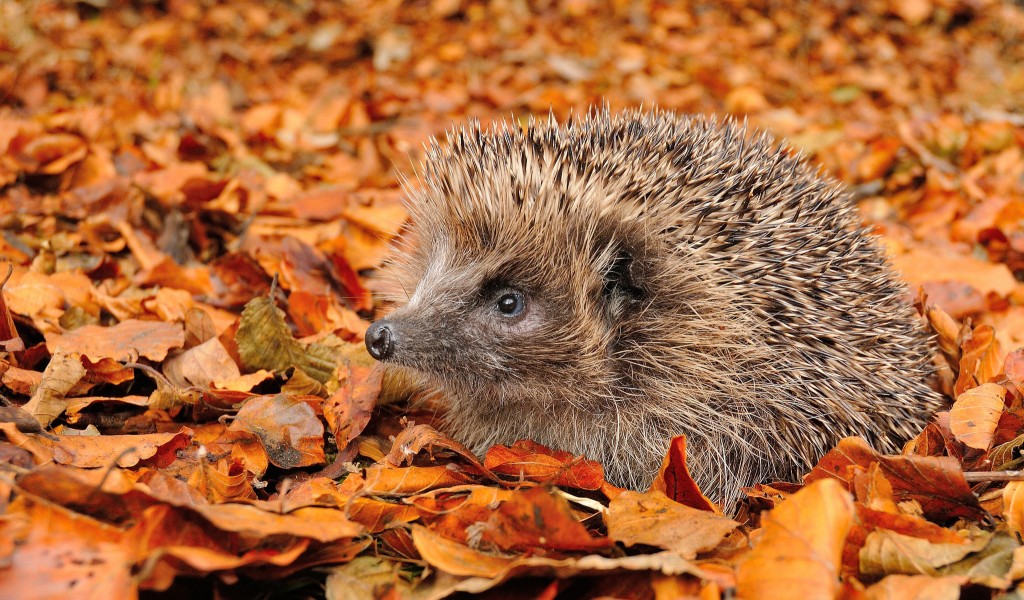 Цель: - Знакомить детей с разнообразием головных уборов и их назначением,- Знакомить детей с тем, из чего, из каких тканей шьют одежду, как делают ткани,-  продолжать обсуждать профессии людей и их профессиональные принадлежности, - учить детей быть опрятными и аккуратными, знакомить с традиционными головными          уборами    (с     учетом региональных особенностей)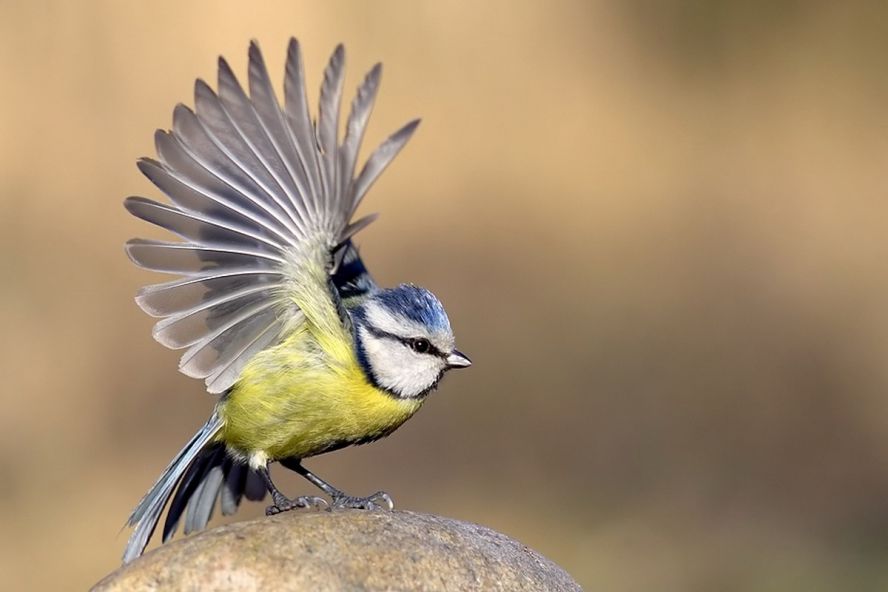 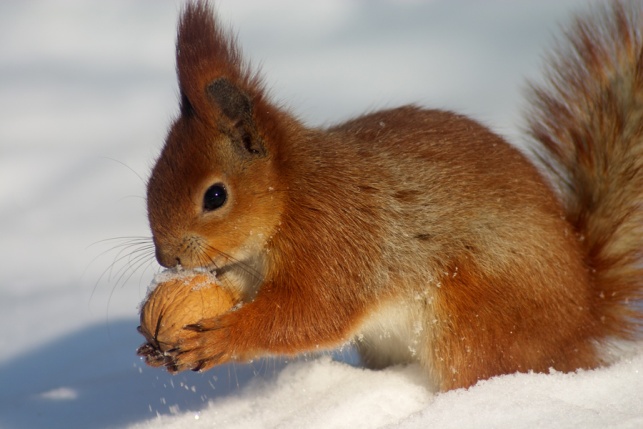 Поиграйте с детьми!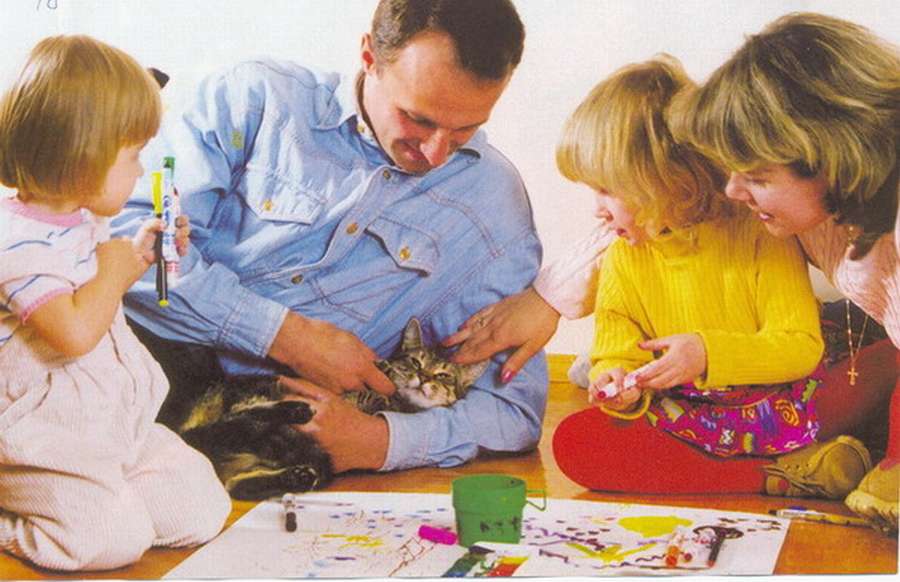 Дидактическая игра «Узнай по описанию»Цель: Закрепить знания детей о диких животных, обогащение словаряСодержание игры:Родитель описывает знакомых ребенку животных, особое внимание, уделяя характерным особенностям их внешнего вида, повадкам, условиям пребывания в естественной среде.Когда дети отвечают правильно, показывает животное, дальше ребенок может составить небольшой рассказ.1. Я серый, с острыми зубами,Зимой я голоден, в лесу меня боятся… (Волк)2. У меня большие рога, длинные ноги,Их всех зверей я самый огромный,Но я не хищник… (лось)3. В снегу я белый и пушистый,Хвостик маленький, уши длинные,Под кустом я прячусь… (заяц)4. В красивой шубке, с длинным хвостом,В лесу я самая умная и хитрая… (лиса)5. Запасаться я люблю,Прыгаю с ветки на ветку… (белка)6, Я большой, мохнатый,Хозяином тайги меня называют. (медведь)Рекомендации:- Можно использовать другие варианты игры: «Животные жарких стран», «Домашние животные» и т. д.- Вместо описаний предложить отгадать загадки, читать стихи.Почитайте с детьми!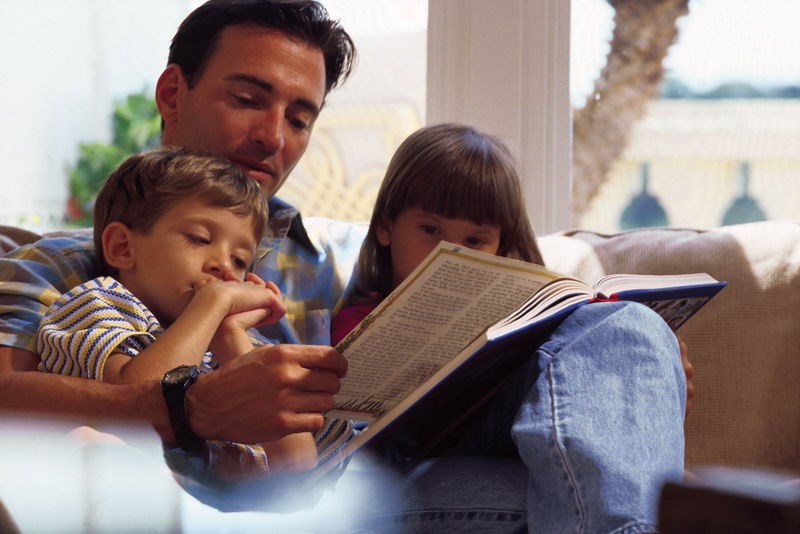 БАРАНДаже самым жарким летом
В шубу тёплую одет он
И до зимней до поры
Изнывает от жары.Не грозись,
Баран, рогами,
А спокойно ты постой -
Поделись-ка, милый, с нами
Шерстью пышной и густой!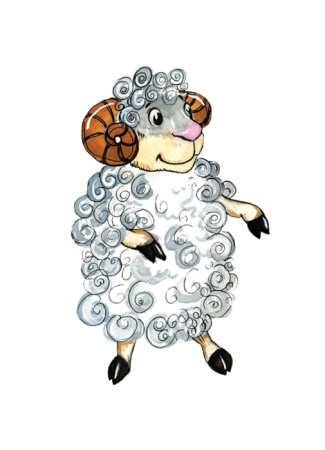 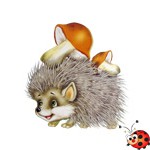 Стихи про ежейЧто за странный мяч такой,
Весь лежит в иголках?
Прикоснусь слегка рукой,
Ведь спросить неловко!
Мячик быстро развернулся,
Носик — показался.
Этим мячиком колючим
Ежик оказался!Поиграйте с детьми!Дидактическая игра «Кто где»Цель: учить различать положение предметов в пространстве (впереди, сзади, между, посредине, справа, слева, внизу, вверху).Материал: игрушки.Описание: расставить игрушки в разных местах комнаты. Спросить ребенка, какая игрушка стоит впереди, позади, рядом, далеко и т.д. Спросить, что находится сверху, что снизу, справа, слева и т.д.Дидактическая игра «Много-мало»Цель: помочь усвоить понятия «много», «мало», «один», «несколько», «больше», «меньше», «поровну».Описание: попросить ребенка назвать одиночные предметы или предметы, которых много (мало). Например: стульев много, стол  один, книг много, животных мало. Положить перед ребенком карточки разного цвета. Пусть зеленых карточек будет-7, а красных -5. Спросить каких карточек больше, каких меньше. Добавить еще 2 красные карточки. Что теперь можно сказать?Поиграйте с детьми!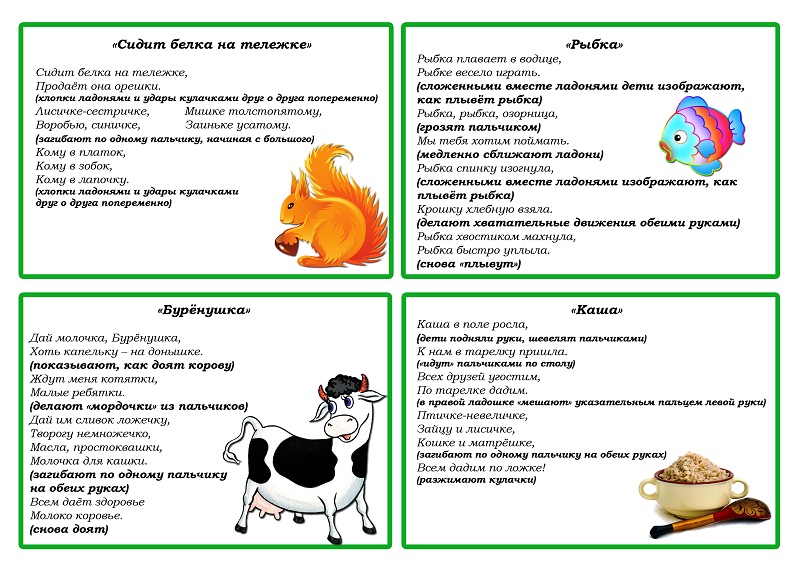 